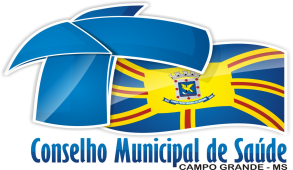 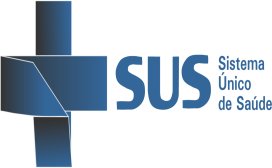 CONSELHO DISTRITAL IMBIRUSSÚ - 2020  Endereço do Conselho Distrital Imbirussú Rua: Dos Narcisos,20  Lar do Trabalhador Fone 2020-1961SEGMENTONOMETitularTayane Vieira Ramos de AlencarTitularCelso Rodrigo F. Marcos ChaiaSuplenteVilma Spotti PereiraSuplenteAniery Lonren de MeloSEGMENTONOMEConselho localparticipaUsuário - TitularAntônio Carlos R. FariasUBS Silvia ReginaUsuário – TitularLuiz Felipe Barbosa MendesUBSF Santa CarméliaUsuário – TitularMirian de Souza RolonUBSF SerradinhoUsuário – TitularSinzerlândio de OliveiraUBSF Zé PereiraUsuário – SuplenteJansen JunqueiraUBSF  SerradinhoUsuário – SuplenteMaria Aparecida GomesUBSF IndubrasilUsuário – SuplenteMárcia Terezinha AlmeidaUBS PopularUsuário - SuplenteAdelson Alves MartinsUBSF AguãoSEGMENTONOMEConselho Localque representaTrabalhador	titular	– Jéssica Rayssa Reulis OliveiraUBSF Albino CoimbraTrabalhador – TitularJúlio César das NevesUPA AlmeidaTrabalhador – SuplenteRosalina Maria dos SantosUBS Silvia ReginaTrabalhador – SuplenteSuely Fernanda Afonso dos SantosUBSF Sirio Libanês